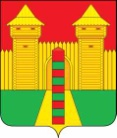 АДМИНИСТРАЦИЯ МУНИЦИПАЛЬНОГО ОБРАЗОВАНИЯ«ШУМЯЧСКИЙ РАЙОН» СМОЛЕНСКОЙ ОБЛАСТИФИНАНСОВОЕ УПРАВЛЕНИЕ                                                  ПРИКАЗ   от 29 мая 2024г.  № 21             Внести в Порядок применения бюджетной классификации Российской Федерации в части, относящейся местному бюджету муниципального образования «Шумячский район» Смоленской области на 2024 год и на плановый период 2025 и 2026 годов (далее – Порядок), утвержденный приказом Финансового управления Администрации муниципального образования «Шумячский район» Смоленской области от 20.12.2023года № 41 «Об утверждении Порядка применения бюджетной классификации Российской Федерации в части, относящейся к местному бюджету муниципального образования «Шумячский район» Смоленской области на 2024 год и на плановый период 2025 и 2026 годов» (с изменениями внесенными приказами № 4 от 09.01.2024г.; № 12 от 15.03.2024г.; № 17 от 26.04.2024г.; № 20 от 16.05.2024г.), следующие изменения:В пункте 3 Порядка: после строки «80980 Дотация на выравнивание бюджетной обеспеченности поселений из бюджета муниципального района в части, сформированной за счет субвенции из областного бюджета»                    добавить строку следующего содержания «81590 Иные межбюджетные трансферты муниципальным образованиям Смоленской области для поощрения муниципальных управленческих команд за достижение плановых значений показателей».В приложении к Порядку «ПЕРЕЧЕНЬ КОДОВ ЦЕЛЕВЫХ СТАТЕЙ расходов местного бюджета муниципального образования «Шумячский район» Смоленской области»:после строки:добавить строку следующего содержания:Начальник Финансового управления                                                     Т.В.Павлова О внесении изменений в Порядок применения бюджетной классификации Российской Федерации в части, относящейся к местному бюджету муниципального образования «Шумячский район» Смоленской области на 2024 год и на плановый период 2025 и 2026 годовО внесении изменений в Порядок применения бюджетной классификации Российской Федерации в части, относящейся к местному бюджету муниципального образования «Шумячский район» Смоленской области на 2024 год и на плановый период 2025 и 2026 годов7500155491Поощрение за достижение показателей деятельности органов исполнительной власти7500181590Иные межбюджетные трансферты муниципальным образованиям Смоленской области для поощрения муниципальных управленческих команд за достижение плановых значений показателей